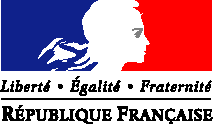      Ministère de la santé et de la préventionMinistère des solidarités, de l’autonomie et des personnes handicapéesDOSSIER DE CANDIDATURECONCOURS SUR TITRES POUR LE RECRUTEMENT DANS LE CORPS DES INFIRMIERS DE L’ETATSESSION 2023Nom :	Prénom :A	, leSignature du demandeur :NOM DE NAISSANCE :NOM D’USAGE OU MARITAL :Prénom(s) :Date et lieu de naissance (département) :Adresse complète :Code postal :	Ville : domicile :	 portable : bureauE-mail : .....................................	@VOTRE SITUATION ACTUELLE :Cochez les cases et renseignez les champs correspondant à votre situation.SALARIE DU SECTEUR PRIVENom de l’employeur.....FONCTIONNAIRE OU AGENT PUBLICMinistère :	........Statut (titulaire ou contractuel) :Corps :	...............Catégorie :AUTRE SITUATION.Précisez :